Publicado en Alicante el 10/12/2018 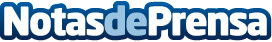 Fersay celebra el 24 aniversario de su filial alicantina SoelLos pedidos internacionales de la compañía han crecido por encima del 30% en 2018Datos de contacto:Pura de RojasALLEGRA COMUNICACION91 434 82 29Nota de prensa publicada en: https://www.notasdeprensa.es/fersay-celebra-el-24-aniversario-de-su-filial Categorias: Internacional Nacional Valencia Recursos humanos Consumo http://www.notasdeprensa.es